ALCALDIA MUNICIPAL DE TONACATEPEQUE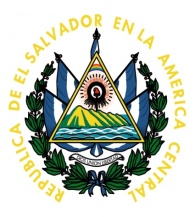 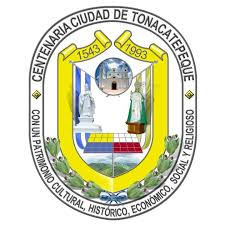       UNIDAD DE RECURSOS HUMANOS     JEFATURAS Y ENCARGADOS                       AÑO 2016N°CARGO FUNCIONALCARGO NOMINALMUJERHOMBRE1GERENTEGERENTE GENERALX2SECRETARIASECRETARIA 
MUNICIPALX3TESORERATESORERIAX4ENCARGADAPRESUPUESTOX5JEFECONTABILIDADX6ENCARGADACUENTAS
CORRIENTES
CENTRALX7ENCARGADARECUPERACION DE 
MORA CENTRALX8JEFECATASTRO CENTRALX9GERENTEDISTRITO
ALTAVISTAX10ENCARGADACUENTAS
CORRIENTES
DISTRITO ALTAVISTAX11ENCARGADARECUPERACION DE 
MORA ALTAVISTAX12ENCARGADOCATASTRO DISTRITO
ITALIAX13JEFEUACIX14AUDITORAUDITARIA INTERNAX15JEFEREGISTRO DEL
ESTADO FAMILIARX16ADMINISTRADORMERCADOSX17JEFEMEDIO AMBIENTEX18GERENTEGERENCIA
ALTAVISTAX19JEFECEMENTERIOSX20JEFEDESECHOS SOLIDOSX21 ENCARGADOTRANSPORTE DE
DESECHOS SOLIDOSX22JEFETRANSPORTE 
ADMINISTRATIVOX23JEFEUDU Y PROYECTOSX24ENCARGADOATENCION
CIUDADANAX25JEFECAMX26JEFAINFORMATICAX27ENCARGADOOBSERVATORIO
MPAL.X28JEFEJURIDICOX29JEFEMEDIO AMBIENTE
ALTAVISTAX30ENCARGADOBODEGAX31ENCARGADAACCESO A LA 
INFORMACIONX32ENCARGADAGENEROX33ENCARGADONIÑES,
ADOLESCENCIA Y
JUVENTUDX34JEFERECURSOS
HUMANOS35ADMINISTRADORPOLIDEPORTIVO
TONACATEPEQUEX36ENCARGADAGESTIONX37JEFERECURSOS
HUMANOSX38ASESORAASESORAX15 MUJERES23 HOMBRES